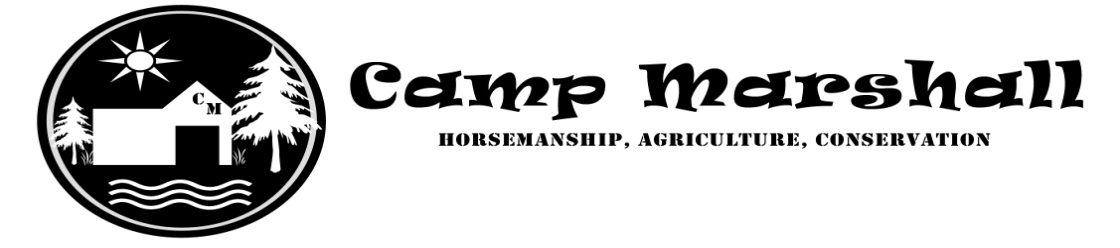 2020 CAMP REGISTRATION FORMPlease fill out both sides of registration form and sign. Incomplete registrations may not be processed.Camper’s Name______________________________________________________________________________________________Gender: Male  Female       Age________        Date of Birth _____/_____/_______      Grade entering in September 2020:______Street Address________________________________________________________________________________________________City____________________________________________________State___________________ZIP__________________________Guardian’s Name (1) __________________________________________________________________________________________Guardian’s Phone #_____________________________________Alternate Phone #________________________________________***E-Mail__________________________________________________________We email important information to this email address. Please add campmarshall4h@gmail.com into your address book.Guardian’s Name (2) __________________________________________________________________________________________Guardian’s Phone #_____________________________________Alternate Phone #________________________________________E-Mail__________________________________________________________Cabin Mate Request ___________________________________________________________________________________________ Please note: Campers must be within two years of age and the same gender. Requests must be mutual.Ethnicity I do not wish to furnish this information Hispanic or Latino		 Non-Hispanic or LatinoRace I do not wish to furnish this Information  White	 Native Hawaiian		 Hispanic or Latino	 American Indian Asian	 Black or African American	 Other (Please Describe)  ______________________________4-H member? Yes  No 	Returning Camper?   Yes  No	   If yes, number of Summers______How did you find out about our Camp?  Website  ACA  Flyer  Mailing  Word of Mouth  Equine Affair		 Camp Fair    Newsletter   Newspaper Insert   Returning  Other __________________________Early Bird Special: Register by February 15th and pay in full by April 1st to receive a $25 per week discount.
Multi-Week Discount: Sign up for more than 1 session of camp and receive $25 off each additional week.
Sibling Discount: Receive an extra $25 per week discount for each additional child.Military Discount:  Receive a $50 per camper discount if your parent/guardian is active duty.***** MAXIMUM DISCOUNT IS $50 PER WEEK, PER CAMPER********All Day Campers receive Breakfast and Lunch**All registrations must include $100 per week deposit ($200 for the 2 week with weekend session) and a $25 administrative/medical fee. Parent/Guardian Active Duty Military?    YES    NO  (circle one) ($50 per camper discount given)Total of Camp Programs:  __________________	 Add $25.00 Administration/Medical fee:_____$25.00________		                			Total for Camp   :__________________		                			  *Minus Any Applicable discounts:__________________                                                           Minus nonrefundable deposit enclosed ($100 per week/session, plus $25):__________________				Balance due June 1, 2020:__________________Enclosed is the non-refundable $100 deposit per week/session ($200 for the pilot 2 week session with weekend) which must accompany each application.  There will be a $25.00 service charge for any returned checks.Refund Policy:  Cancellations before June 1st will receive a refund, minus the non refundable deposit of $100 plus $25 handling fee.  There will be no refunds for cancellations after June 1st, unless the child physically cannot participate, which will require a physician’s letter, and will only apply to 50% of tuition, minus $100 non refundable deposit.  Refunds will NOT be issued when a camper is dismissed for violation of camp rules or if the camper leaves due to homesickness.   All refunds will be mailed during the month of September.Final Payments are due by June 1, 2020.  We do accept Check, Money Order, MasterCard , VISA or Discover for deposits/payments, please call our office to arrange this.Please make checks payable to: Camp Marshall, 92 McCormick Rd., Spencer, MA 01562Warning:  Under Massachusetts Law, an equine professional is not liable for an injury to, or death of, a participant in equine activities resulting from inherent activities, pursuant to Chapter 128, Section 2D of the general Laws.I have read and understand all rules and policies on this registration form for Camp Marshall.Signature of Parent/Guardian:  ___________________________________________________    Date:___________________ Check Boxes that applyWeek 1Week 2Week 3Week 4Week 5Week 6Week 7Day Camp ProgramAgesCost6/29-7/37/6–7/107/13-7/177/20-7/247/27-7/318/3-8/78/10-8/14Traditional Day Camp7-16$375Equestrian Day Camp7-16$575Extended Afternoon 5:00-7:00pm4-16$50  Check Boxes that applyWeek 1Week 2Week 3Week 4Week 5Week 6Week 6Week 7Overnight Camp ProgramsAgesCost6/28-7/37/5–7/107/12-7/177/19-7/247/26-7/318/2-8/78/2-8/78/9-8/14Mini-Camp (Sun – Tues)8-16$275Horse Mini-Camp (Sun-Tues)8-16$350Traditional Overnight8-16$550Equestrian Overnight8-16$695Bring Your Horse to Camp8-16$675   Check Boxes that applyWeek 1Session1Session1Session2Session2Session3Session3Session3Leadership ProgramsAgesCost6/30-7/57/7–7/127/14-7/197/21-7/267/28-8/28/4-8/98/4-8/98/11-8/16Leader-in-Training (one week program)14-15$575Leader-in-Training Equestrian (one week program)14-15$575Counselor-in-Training Traditional (2 week program)15-17$675Counselor-in-Training Equestrian (2 week program)15-17$675***NEW PILOT PROGRAM FOR 2020 SEASON – weeks 2 & 3 ONLY***NEW PILOT PROGRAM FOR 2020 SEASON – weeks 2 & 3 ONLY***NEW PILOT PROGRAM FOR 2020 SEASON – weeks 2 & 3 ONLY***NEW PILOT PROGRAM FOR 2020 SEASON – weeks 2 & 3 ONLY***NEW PILOT PROGRAM FOR 2020 SEASON – weeks 2 & 3 ONLY***NEW PILOT PROGRAM FOR 2020 SEASON – weeks 2 & 3 ONLY***NEW PILOT PROGRAM FOR 2020 SEASON – weeks 2 & 3 ONLY***NEW PILOT PROGRAM FOR 2020 SEASON – weeks 2 & 3 ONLY***NEW PILOT PROGRAM FOR 2020 SEASON – weeks 2 & 3 ONLY  Check Boxes that apply  Check Boxes that apply  Check Boxes that apply  Check Boxes that applyWeeks 2 & 3 onlyWeeks 2 & 3 onlyWeeks 2 & 3 only2 Week Overnight Program with Weekend included - $200 deposit required2 Week Overnight Program with Weekend included - $200 deposit required2 Week Overnight Program with Weekend included - $200 deposit required2 Week Overnight Program with Weekend included - $200 deposit requiredAgesCost7/5/20 – 7/17/207/5/20 – 7/17/207/5/20 – 7/17/20Traditional Overnight (with weekend stay included)Traditional Overnight (with weekend stay included)Traditional Overnight (with weekend stay included)Traditional Overnight (with weekend stay included)8-16$1200Horse Overnight (with weekend included)Horse Overnight (with weekend included)Horse Overnight (with weekend included)Horse Overnight (with weekend included)8-16$1490Bring Your Own Horse Overnight (with weekend included)Bring Your Own Horse Overnight (with weekend included)Bring Your Own Horse Overnight (with weekend included)Bring Your Own Horse Overnight (with weekend included)8-16$1450Leader-in-Training ( with weekend included )Leader-in-Training ( with weekend included )Leader-in-Training ( with weekend included )Leader-in-Training ( with weekend included )14-15$1250Counselor-in-Training Traditional ( with weekend included )Counselor-in-Training Traditional ( with weekend included )Counselor-in-Training Traditional ( with weekend included )Counselor-in-Training Traditional ( with weekend included )15-17$775